Lag- och kulturutskottets betänkandeGenomförande av Inspire-direktivetLandskapsregeringens lagförslag nr 12/2016-2017 INNEHÅLLLandskapsregeringens förslag	1Utskottets synpunkter	1Ärendets behandling	1Utskottets förslag	1Landskapsregeringens förslagLandskapsregeringen föreslår att landskapslagen om en infrastruktur för geografisk information ersätts med en blankettlag genom vilken rikets lag om en infrastruktur för geografisk information görs tillämplig på Åland. Genom förslaget kompletteras genomförandet i landskapet av Europaparlamentets och rådets direktiv om upprättande av en infrastruktur för rumslig information i Europeiska gemenskapen (Inspire) i enlighet med de krav som kommissionen har ställt.Utskottets synpunkterUtskottet har inga invändningar mot lagförslaget som sådant och föreslår att lagen antas utan några ändringar. 	Utskottet konstaterar att de geografiska uppgifterna matas in i lantmäteriets datasystem och önskar därför även i detta sammanhang betona vikten av att alla åländska geografiska namn ska anges enbart på svenska. Utskottet utgår från att landskapsregeringen fortsätter att bevaka frågan.Ärendets behandling	Lagtinget har den 8 mars 2017 inbegärt lag- och kulturutskottets yttrande över lagförslagen. 	Utskottet har i ärendet hört vicelantrådet Camilla Gunell och lagberedaren Diana Lönngren.	I ärendets avgörande behandling deltog ordföranden Harry Jansson, viceordföranden Roger Eriksson, ledamöterna Petri Carlsson, Mikael Staffas och Tony Wikström samt ersättarna Axel Jonsson och Runar Karlsson.Utskottets förslagMed hänvisning till det anförda föreslår utskottetatt lagtinget antar lagförslaget utan ändringar. 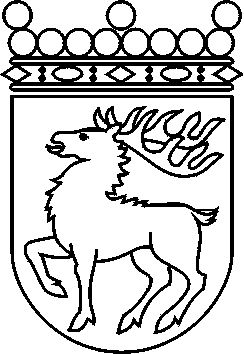 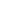 Ålands lagtingBETÄNKANDE nr 10/2016-2017BETÄNKANDE nr 10/2016-2017DatumLag- och kulturutskottet2017-03-09Till Ålands lagtingTill Ålands lagtingTill Ålands lagtingTill Ålands lagtingTill Ålands lagtingMariehamn den 9 mars 2017Mariehamn den 9 mars 2017OrdförandeHarry JanssonSekreterareSusanne Eriksson